附件2：2022省集中招聘（武江教育类岗位）体检钉钉群二维码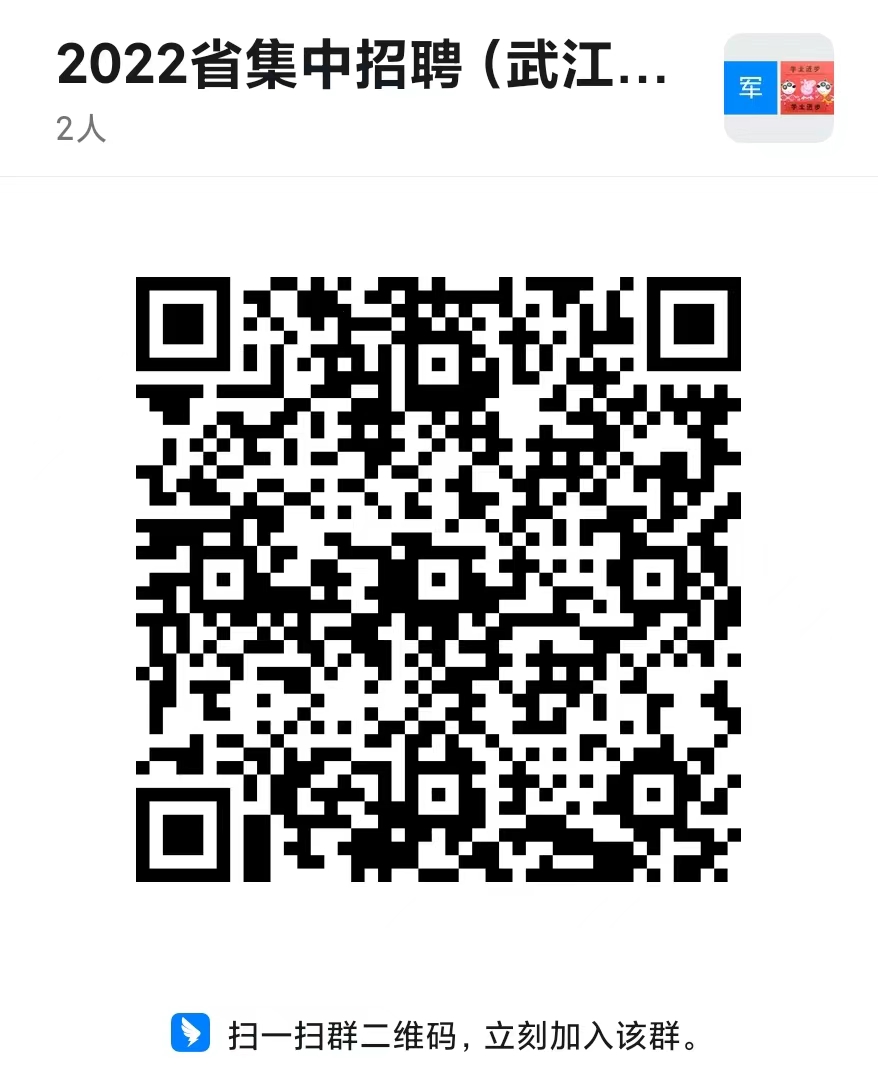 